karmsten d. 20/5-16Varsel om lukket madordning i juli månedSom sidste år, har bestyrelsen besluttet at lukke for madordningen i juli måned 2016. Det betyder i praksis, at i ikke betaler for madordningen i juli, og derfor hver dag medbringer henholdsvis:Børnehavemad: Frokost madpakker og eftermiddagsmadpakke.Vuggestuemad: Formiddagsmadpakke, frokostmadpakker og eftermiddagsmadpakke.I depotet i vuggestueindgangen, vil der være skilte på køleskabene til gruppernes madpakker.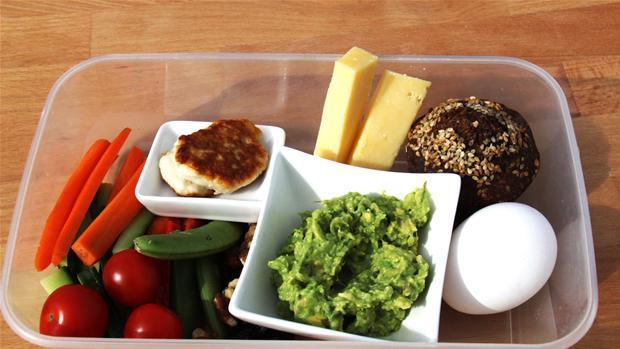 Med venlig hilsen og god sommerBestyrelse og ledelse i Karmsten